Единовременное пособиепри рождении ребёнка    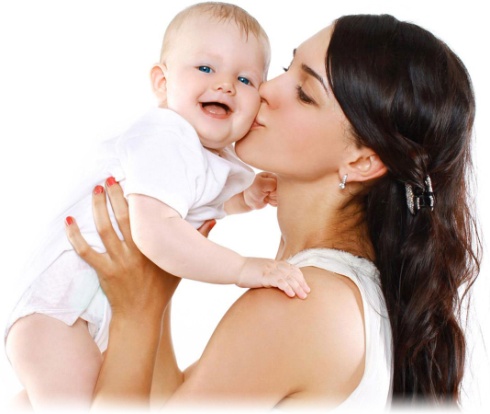 34 959,46 рублейучтен районный коэффициентЕжемесячное пособиепо уходу за ребёнкомдо 1,5 лет на 1 ребенка – 6 554,9 руб.на 2 и последующих детей – 13 109,78 руб.учтен районный коэффициентИмеют право на получениеИмеют право на получениеОсновные документысвидетельство о рождении ребенка;справка с места работы другого родителя о том, что пособие не назначалось;выписки из трудовой книжки о последнем месте работы (службы, учебы), заверенные в установленном порядке;выписка из решения об установлении над ребенком опеки - для опекуна, усыновителя, приёмного родителя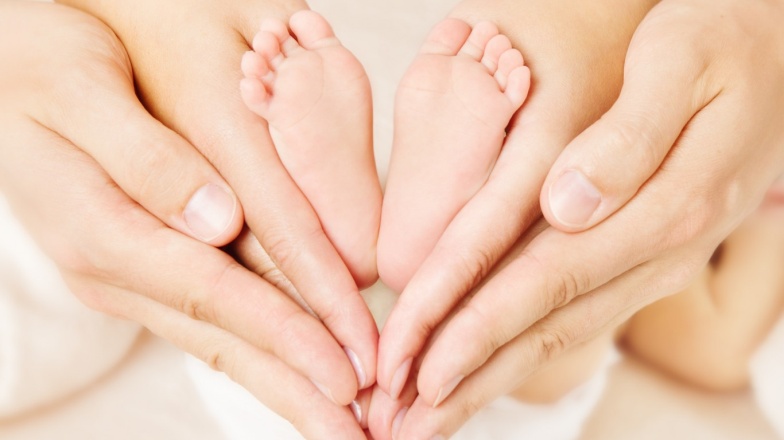 Мира и добравашей семье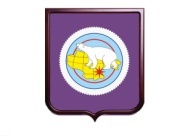 Департамент социальной политикиЧукотского автономного округаОсновные документысвидетельство о рождении ребенка;справка с места работы другого родителя о том, что пособие не назначалось;выписки из трудовой книжки о последнем месте работы (службы, учебы), заверенные в установленном порядке;выписка из решения об установлении над ребенком опеки - для опекуна, усыновителя, приёмного родителяМира и добравашей семьеДепартамент социальной политикиЧукотского автономного округа